AFLASTNINGBedes sendt til Myndighedscentret, Odinsgade 12, 8900 Randers C, att.      .LØNPERIODE: uge       -      ____________________________________________________________________________________Udfyldes af Myndighedscentret: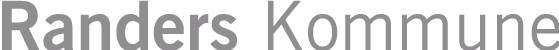 MyndighedscentretOdinsgade 12, 8900 Randers C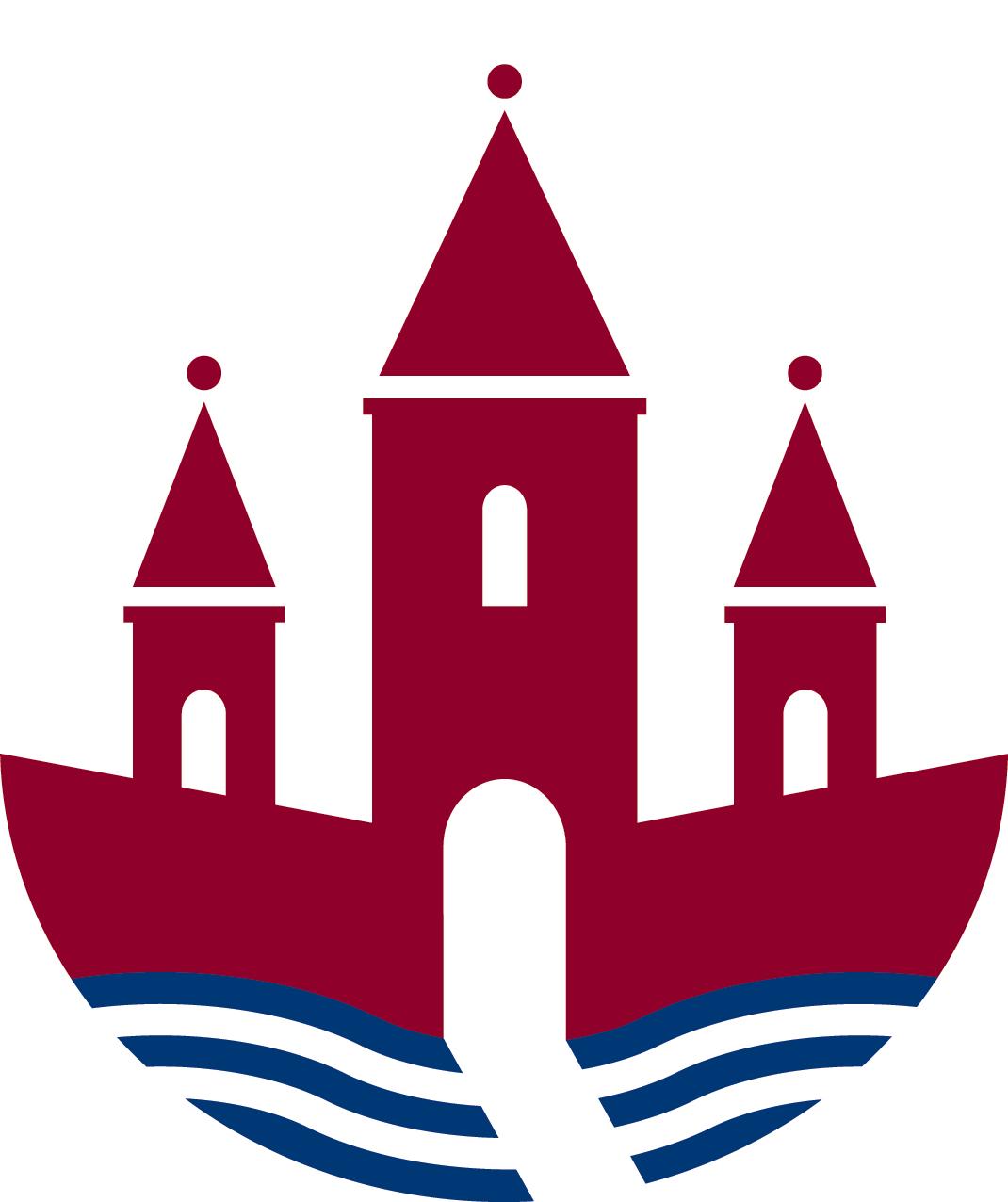 Plejebarn:Lønmodtager:Lønmodtagers tjenestenr.Lønmodtagers cpr.nr. Aflastningsopholdets varighedAflastningsopholdets varighedAndre udlæg – Kun efter forudgående bevilling – Husk dokumentation:Andre udlæg – Kun efter forudgående bevilling – Husk dokumentation:Dato og underskriftDato og underskriftlønkode:antal enhedersats/beløbBemærkninger8382916703